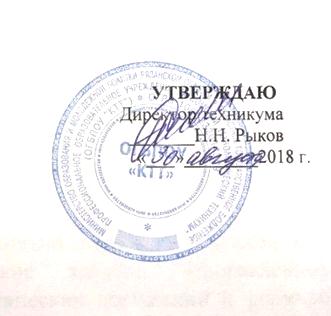 	                  С М Е Т А                              Расходов на обучение трактористов ;группа 15 чел.         Срок обучения-3мес,.всего час -332 из них учебных 148, практических 184                      ОГБПОУ «Кадомский технологический техникум»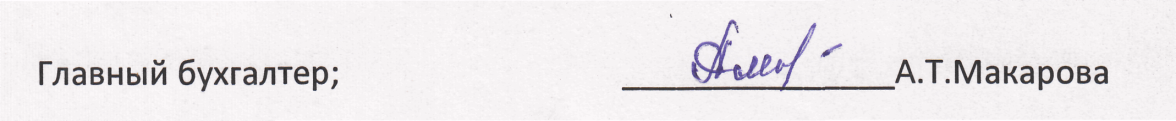                                                 РАСШИФРОВКА                    по статьям сметы расходов на обучение трактористов                                  1.Фонд оплаты труда 1.1.заработная плата преподавателей; 104,687 рубх148ч=15494 руб1.2.заработная плата мастера; 102,319 руб х184ч=18827руб 1.3.заработная плата членов экзаменационной комиссии;      104,687 руб х6 час х 2 чел =1256рубИтого -35577 руб                                2.Начисления на заработную плату (30,2%)-10744 руб                                3.Хозяйственные расходы;Амортизация оборудования; Стоимость трактора  «Беларусь» 1680000рубх0,694=11666,67рубх3 мес=35000руб                                4.Расходы на сырье и материалы;Изготовление бланков удостоверений 100руб х15 чел =1500рубОплата стоимости бумаги 220руб х1 п=220рубСтоимость ГСМ  (д/топливо.масло)=51960руб                             5.Стоимость методических пособий- 1720 рубСтатьи затратСумма 1.Фонд оплаты труда1.1  Заработная плата преподавателей1.2.Заработная плата мастеров1.3 Заработная плата членов экзаменационной комиссии2. Начисление на заработную плату3.Холзяйственные расжоды3.1.Амортизация оборудования3.2. Расходы на сырье и материалы4.Стоимость методических пособийИтогоСтоимость 1 человека за курс1549418827 125610744350005196017201350009000,00